Souprava VetMAX™ Schmallenberg VirusTaqMan® real-time RT-PCR pro detekci SBV (Schmallenberského viru)Katalogové číslo SBVS50Pub. č. MAN0008328 Rev. B.0Informace o výrobkuPopis výrobkuSouprava VetMAX™ Schmallenberg od firmy Applied Biosystems™ je molekulárně diagnostický nástroj pro stanovení SBV. Slouží ke specifické detekci genu S viru SBV pomocí real-time PCR reverzní transkripce.Každý vzorek RNA je analyzován v jedné jamce: stejná jamka je použita ke specifické detekci virové RNA viru SBV a IPC (Internal Positive Control - interní pozitivní kontroly). Pozitivní IPC znamená jak úspěšnou extrakci, tak i nepřítomnost inhibitorů PCR ve vzorku.Soupravu lze použít k detekci virové RNA extrahované z mozkové tkáně, plné krve odebrané do EDTA zkumavek nebo ze séra. Detekce virů je přednostně prováděna u mozku z potracených zvířat, virus však může být detekován i v krvi (Zdroj: FLI - Německá národní referenční laboratoř). Vzhledem k absenci dalších informací o délce viremické fáze, která se jeví jako velmi krátká (2 až 3 dny), a o lokalizaci viru v živém zvířeti, doporučujeme pracovat přednostně s virovou RNA extrahovanou z mozkové tkáně.Kompletní protokoly pro extrakci virové RNA z těchto matric jsou k dispozici na vyžádání od Technické podpory.Obsah soupravy a skladováníSouprava VetMAX ™ Schmallenberg Virus obsahuje reagencie pro detekci v duplexu SBV a IPC. Po převzetí musí být celá souprava skladována při teplotě -30 °C až -10 °C. Po prvním použití složky uložte soupravu podle následujících doporučení:Extrakční a amplifikační kontrolySouprava VetMAX™ Schmallenberg Virus obsahuje jednu kontrolu použitou k ověření amplifikace virové RNA:4a - EPC SBVS: positive control for SBV (pozitivní kontrola pro SBV)Již extrahovaná pozitivní kontrola, která má být amplifikována během RT-PCR v reálném čase.Pozitivní výsledek v rámci specifikovaného rozsahu Ct umožňuje ověřit amplifikaci cílové struktury SBV pomocí PCR v reálném čase.Ověření extrakce nukleové kyseliny pro každý vzorek se provádí detekcí endogenní IPC (Interní pozitivní kontroly) přítomné v každém vzorku.Pozitivní výsledek IPC pro daný vzorek validuje extrakci vzorku, zda je vzorek pozitivní nebo negativní pro zkoumaný patogen, a umožňuje vyloučit falešně negativní výsledky a ověřit případnou inhibici.Pro konfirmaci správné analýzy doporučujeme zahrnout dvě negativní kontroly:NCS: negative extraction control (NCS: negativní extrakční kontrola)Tato kontrola je složena z reagencií použitých při extrakci bez přidání vzorku (objem vzorku může být nahrazen pufrem použitým při přípravě vzorku nebo vodou bez DNázy/RNázy), které procházejí stejným zpracováním jako vzorky: extrakcí nukleových kyselin (s přídavkem IPC) a RT-PCR v reálném čase.Negativní výsledek pro SBV a IPC umožňuje validovat nepřítomnost kontaminace během extrakce a RT-PCR v reálném čase.NC: negative amplification control (NC: negativní amplifikační kontrola)Jedná se o amplifikační mix, který se přidává na destičku během přípravy PCR v reálném čase společně s 5 μl vody bez DNázy/RNázy pro doplnění objemu na 25 μl.Negativní výsledek pro SBV a IPC umožňuje validovat nepřítomnost kontaminace během přípravy reakce RT-PCR v reálném čase.Požadované materiály, které nejsou součástí dodávkyPokud není uvedeno jinak, jsou všechny materiály k dispozici na stránce thermofisher.com.Vysoce přesné mikropipety (rozmezí od 1 μl do 1000 μl) s filtrovanými špičkami bez DNázy/RNázy.DNase/RNase-free water (Voda bez DNázy/RNázy)1X TE pufr1X PBS pufrTermocykler pro PCR v reálném čase schopný detekovat následující fluorofory:FAM™ (maximální emise: λ515 nm)VIC™ (maximální emise: λ554 nm)Spotřební materiál potřebné optické kvality kompatibilní s termocyklerem: 96-jamkové PCR destičky, PCR stripy (8 nebo 12 jamek), mikrozkumavky nebo kapiláry; vhodné kryty destiček nebo víčka pro zakrytíPostup analýzyReakční objem RT-PCR v reálném čase je 25 μl:3 - Mix SBVS: 20 μl na analýzuExtrahovaná RNA: 5 μl na analýzuExtrakce virové RNARNA musí být izolována ze vzorků pro analýzu RT-PCR v reálném čase.POZNÁMKA: Pro informace o metodách extrakce, které jsou kompatibilní se soupravou VetMAX™ Schmallenberg Virus a které jsou pro ni validovány, kontaktujte technickou podporu.Příprava reakcí RT-PCR v reálném časeVytvořte plán analýzy pro distribuci mixů a vzorků. Je-li to možné, uchovávejte pozitivní kontrolu (EPC) odděleně od ostatních vzorků.Rozmrazte 3 - Mix SBVS při teplotě 2 °C až + 8 °C na ledě nebo ve stojanu v chladničce.Promíchejte opatrně 3 - Mix SBVS a poté krátce centrifugujte.Přidejte 20 μl mixu 3 - Mix SBVS do každé jamky PCR destičky, PCR stripu nebo kapiláry.Přidejte RNA ze vzorků a kontrol do reakčního mixu podle následujícího předem nastaveného plánu analýzy:Zakryjte PCR destičku, PCR stripy nebo kapiláry adhezivním víčkem destičky nebo vhodnými uzávěry.Amplifikace pomocí RT-PCR v reálném časeNa termocykleru nastavte následující detektory:(1) Fluorofory TAMRA™ a ROX™ jsou zapotřebí pro analýzu PCR v reálném čase, pokud je termocykler schopen je detekovat. U všech ostatních termocyklerů absence schopnosti detekovat tyto fluorofory nezhoršuje analýzu RT-PCR v reálném čase.Nastavte SBV a SBV IPC detektory pro každou jamku používanou v analýze.Pro analýzu nastavte následující program RT-PCR v reálném čase:(1) Sběr dat fluorescence během 45sekundové fáze při teplotě 60 °CVložte PCR destičku, PCR stripy nebo kapiláry do termocykleru a spusťte RT-PCR v reálném čase.Analýza výsledkůAnalýza surových datPro analýzu surových dat postupujte podle doporučení výrobce termocykléru.Prahové limity nastavte odděleně pro každý cíl PCR v reálném čase.Pro každý detektor interpretujte výsledky podle hodnot Ct vzorku získaných podle doporučení níže.ValidaceTest je validován, pokud jsou splněna následující kritéria:(1) Viz hodnoty uvedené v oddílu 2.1 „EPC“, certifikátu o analýze šarže použité pro daný test.(2) Hodnota IPC v EPC by se neměla použít k validaci testu.Interpretace výsledkůPro každý analyzovaný vzorek by měly být výsledky interpretovány takto:(1) Vzorek bude považován za nevalidovaný z důvodu nevyhovující hodnoty IPC.Postup pro zacházení s nevalidovanými vzorkyNevalidovaný vzorek RNA nařeďte v poměru 1 : 5 v 1X TE pufru.Proveďte novou RT-PCR analýzu na 5 μl tohoto ředění.Pokud je zředěná RNA pozitivní na SBV nebo negativní na SBV s přijatelným výsledkem IPC, získaný výsledek se validuje.Pokud je zředěná RNA negativní na SBV s nepřijatelným výsledkem IPC, pak získaný výsledek stále není validován. V takovém případě opakujte extrakci nukleové kyseliny za použití vzorku zředěného 1:2 v 1X PBS pufru.Dokumentace a podporaZákaznická a technická podporaTechnická podpora: navštivte thermofisher.com/askaquestionNavštivte thermofisher.com/support pro nejnovější služby a podporu:Mezinárodní kontaktní telefonní číslaObjednávková a webová podporaUživatelské příručky, manuály a protokolyOsvědčení o analýzeBezpečnostní listy (BL; známé také jako MSDS)POZNÁMKA: Pokud chcete získat bezpečnostní listy pro chemické látky jiných výrobců, kontaktujte výrobce..TechnologieDruhyNukleová kyselina izolovaná z matricTyp testuReal-time RT-PCR (RNA)SkotMozková tkáňDuplexníMalí přežvýkavciKrev (EDTA zkumavky)IndividuálníEndogenní IPC(ovce, kozy)Sérum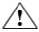 VAROVÁNÍ! Přečtěte si bezpečnostní listy (SDS) a dodržujte pokyny k manipulaci. Používejte vhodné ochranné brýle, oděv a rukavice. Bezpečnostní listy (BL) jsou k dispozici na adrese thermofisher.com/support.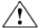 VAROVÁNÍ! POTENCIÁLNÍ BIOLOGICKÉ NEBEZPEČÍ. Přečtěte si bezpečnostní informace o biologickém nebezpečí na stránce daného výrobku na adrese termofisher.com. Používejte vhodné ochranné brýle, oděv a rukavice.SložkaPopisObjem (50 reakcí)SkladováníSkladováníSložkaPopisObjem (50 reakcí)Po obdrženíPo prvním použití3 - Mix SBVS(Zelená zkumavka)Mix pro TaqMan® RT-PCR. Obsahuje:Detekční systém pro cílové struktury SBV: přední (forward) primer a reverzní primer, a dále sondu TaqMan® označenou symbolem FAM™ - NFQ (NFQ = nefluorescenční zhášeč).Detekční systém pro IPC: přední (forward) a reverzní primery a sondu TaqMan® označenou symbolem VIC™ - TAMRA™.Pufr, reverzní transkriptáza a PCR enzym.2 x 500 μl-30°C až -10°C-30°C až -10°C4a - EPC SBVS(Hnědá zkumavka)Externí pozitivní kontrola:Pozitivní kontrola pro SBV. Sestává z již extrahované nukleové kyseliny, která má být amplifikována během PCR v reálném čase.90 μl-30°C až -10°C-30°C až -10°CTyp analýzySložkaObjem vzorkuVzorek pro analýzuRNA extrahovaná ze vzorku5 μlPositive amplification control (Pozitivní amplifikační kontrola)4a - EPC SBVS5 μlNegative extraction control (Negativní extrakční kontrola) (NCS)Extrahovaná NCS5 μlNegative amplification control Negativní amplifikační kontrola (NC)DNase/RNase-free water (Voda bez DNázy/RNázy)5 μlReportérQuencherSBVFAM™NFQ (nefluorescenční zhášeč)IPC SBVVIC™TAMRA™(1)Pasivní reference: ROX™(1)Pasivní reference: ROX™(1)Pasivní reference: ROX™(1)Opakování krokůTeplotaDoba trváníKrok 1x145 °C10 minutKrok 2x195 °C10 minutKrok 3x4595 °C15 sekundKrok 3x4560 °C(1)45 sekundSBV detektorDetektor IPC SBVValidaceEPC SBVSCt = Ct QC SBV of 4a - EPC SBVS ± 3Ct(1)Ct < 45 nebo Ct > 45(2)Validováno pro PCRNCSCt > 45Ct > 45Validováno pro extrakciNCCt > 45Ct > 45Validované PCR složkySBV detektorDetektor IPC SBVInterpretaceCt < 45Ct < 45 nebo Ct > 45SBV detekovánCt > 45Ct < 45SBV nedetekovánCt > 45Ct > 45Nevalidováno(1)